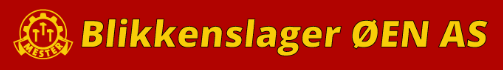 Vi søker en erfaren blikkenslager med fagbrevBlikkenslager Øen ble etablert i 1963. Per dags dato har vi 9 ansatte med utdannelse innen blikkenslager- eller taktekkerfaget.Har mesterbrevMedlem BKBL (Bergen kobber og blikkenslagerlaug)Medlem VBL ( Ventilasjon og blikkenslagernes landsforbund) OpplæringsbedriftØnskede egenskaper og kvalifikasjoner Liker du å jobbe utEr målbevisst og engasjertYter god serviceBidrar til er godt arbeidsmiljøInspirerer og er et godt forbildeHar fagbrevHar fokus på HMSEr punktligVi tilbyr;Konkurransedyktige betingelserEt godt og positivt arbeidsmiljøArbeidsbil ordningMulighet til å jobbe selvstendigHøres dette ut som det passer for deg?Da vil vi gjerne ha deg med på laget.Send søknad til: roger@blikkenslageroen.no